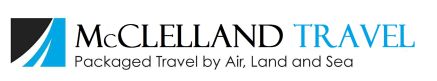 Cruise Reservation Form – PSU MYRTLE BEACH Alumni Association CruiseRoyal Caribbean – Harmony of the SeasDeparting January 26, 2020 from Port Canaveral, Florida (Orlando)Please complete the following form and return to: McClelland Travel – Dale McClelland		Telephone:  (573) 446-6446132 Shenandoah Drive				Email:  mcclellandtravel@gmail.comMurrells Inlet, SC 29576				1. PASSENGER INFORMATION (must match your passport)First Passenger's Name________________________________________________________First Passenger’s Address _______________________________________________________City ______________________________   State __________   Zip Code _________________Telephone (Home) ________________________ (Cell)   ______________________________Passport Number _________________________________ Place of Issue _______________Date of Issue _________________________ Date of Expiration _________________________Birth date _____________________ Citizenship  □ USA   □ Other _____________________Email address  _______________________________________________________________________I have sailed on Royal Caribbean	 Crown and Anchor # _______________________Second Passenger's Name ____________________________________________________________ Address same as aboveSecond Passenger's Name _____________________________________________________Second Passenger’s Address ____________________________________________________City ______________________________   State __________   Zip Code _________________Telephone (Home) ________________________ (Cell)   ______________________________Passport Number _________________________________ Place of Issue _______________Date of Issue _________________________ Date of Expiration _________________________Birth date _____________________ Citizenship  □ USA   □ Other _____________________Email address  _______________________________________________________________________I have sailed on Royal Caribbean	 Crown and Anchor # _______________________			Page 22. CRUISE INFORMATION:	7 Night Eastern Caribbean Cruise departing on January 26, 2020 					from Port Canaveral, Florida (Orlando).3. CABIN INFORMATION (Taxes, Port Charges are included)_____ Veranda	$1157.66 to $1189.66 per person, double occupancy	 (Prices subject to change and promotions)_____ I’m interested in another type cabin.  Please contact me._____ I am interested in a _____Single   _____Triple   _____Quad cabin.  Please contact me.4. TRIP INSURANCE INFORMATION: Trip Insurance is highly recommended and can be arranged by McClelland Travel.___ Yes, I want to purchase trip insurance.  Please quote a price.___ No, I do not want to purchase trip insurance.  Please initial ___________5. PAYMENT INFORMATION – PER PERSON_____ I will pay by check. I am enclosing a personal check or money order, payable to McClelland Travel for $250 for each passenger to secure my reservation (refundable). I will pay the balance due as per the payment schedule received with my confirmation.Note:  There is an additional non-refundable $45 processing fee each time if paying by check._____ I will pay by the following credit card. My account will be charged $250 per passenger immediately to secure my reservation (refundable). The final payment is due October 16, 2019._____ American Express _____ Visa _____ MasterCard _____ DiscoverCard Number: __________/__________/__________/__________ 							Expiration Date: MO/YR _____/_____						CVC Number: ___________ (3 or 4 digit number)Card Holder's Name  ___________________________________________________________Billing Address ________________________________________________________________City ___________________________ State ______ Zip___________I authorize McClelland Travel to automatically charge deposits, payments, insurance and cancellation fees to my credit card in accordance with the payment schedule and cancellation policy.Card Holder's Signature _____________________________________  Date ______________			Page 36. DEPOSITS AND FINAL PAYMENT SCHEDULE PER CABIN:A refundable $500 deposit must accompany all reservations to confirm your cabin on the cruise.Final Payment is due by October 16, 2019A payment schedule and cancellation policy will be sent with your confirmation.7. CHANGES IN PASSENGER NAME: Any changes in passenger names are subject to the cruise lines’ policies and will incur a charge.8. Documents:  All documents are eDocs and you will be able to go online and complete your information and print out all documents.9. Passports and Proof of Citizenship:  We strongly recommend all guests travel with a passport (must be valid for at least six months beyond completion of travel).  Having these documents will enable them to fly from the U.S. to a foreign port in the event they miss their scheduled embarkation or to fly back to the U.S. if they need to disembark the ship mid-cruise due to an emergency.  For more information, a complete list of WHTI-compliant documents or to obtain a passport application, visit www.travel.state.gov10. Signature/Authorization - to be signed by each passenger.I certify that I am at least 18 years of age. I have read the above terms and conditions regarding liability, responsibility, payments schedules, deposit policy, and other matters and agree to the provisions thereof. I have been offered travel cancellation insurance and agree to the travel insurance terms and conditions.First Passenger's Signature ______________________________________________ Date __________Second Passenger’s Signature ___________________________________________ Date __________